MAUDE LATOUR DROPS SPARKLING SUMMER ANTHEM “PROBABILITIES” LISTEN HEREMAKING FESTIVAL DEBUT AT LOLLAPALOOZA NEXT WEEKAHEAD OF FALL 2022 HEADLINE TOUR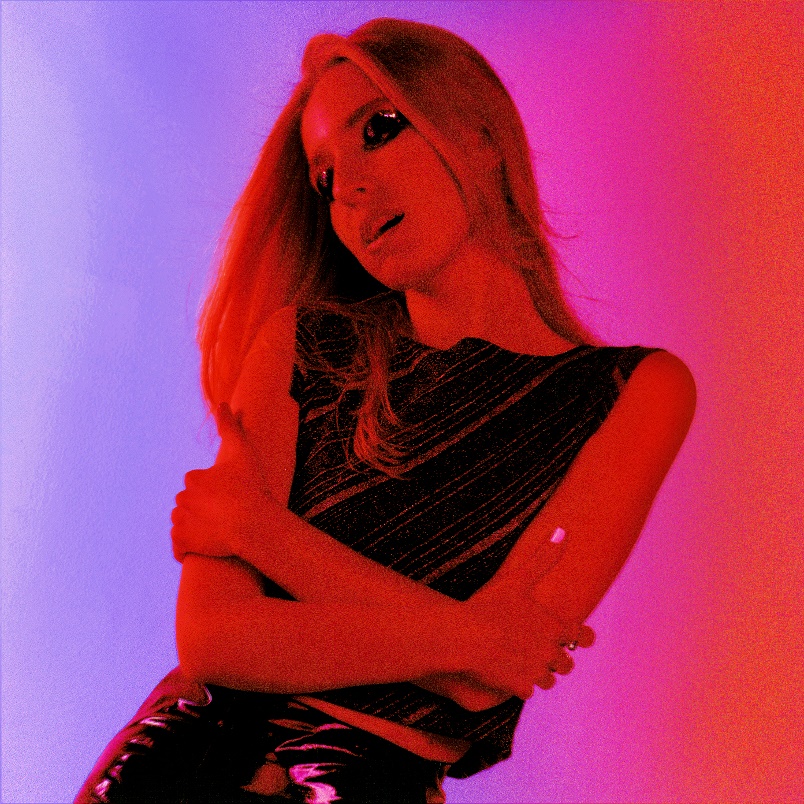 “plush indie pop” – The New York Times“Lorde-like vocals” – NPR “pop-perfect sound” – Rolling Stone“Maude Latour is quickly becoming the indie-pop girl to know.” – V MagazineJuly 22, 2022 (Los Angeles, CA) - Rising alt-pop artist Maude Latour returns today with “Probabilities,” a euphoric new single with ethereal arrangements, heartwarming nostalgia, and her signature sunny charm. Listen HERE via Warner Records. The new track arrives just days after the 22 year-old Columbia grad was featured in The New York Times, and next week, she’s set to continue her momentum as she embarks upon the festival circuit with Lollapalooza, Austin City Limits, All Things Go, and Music Midtown, followed by a fall headlining tour.Maude looks for meaning in the chaos on “Probabilities,” a topic that informs much of her songwriting. “Are we where we are meant to be, or is this everything we know because of chance?” she says. “Thinking about the effect of chance in our lives can be nauseating.” While the subject matter is weighty, the production of “Probabilities” is light and feathery. Over glinting synths, she sings optimistically about the future.  “All we have are these chances,” she sings. “I want something to believe.” “Probabilities” is the latest blissful indie-pop song from the NYC-based singer after “Trees,” “Lola,” and “Headphones.” Now that she’s graduated from college, she’s able to focus on putting the finishing touches on even more new music—and singles like “Probabilities” are already starting to show the depth and joy that she’s able to unearth through her textured and vulnerable pop songs. UPCOMING TOUR DATESJuly 28			Chicago, IL		LollapaloozaSeptember 17-18	Atlanta, GA		Music MidtownSeptember 29		Boston, MA		Paradise Rock ClubOctober 1		Columbia, MD		All Things Go Music FestivalOctober 2		Philadelphia, PA	The FoundryOctober 4		Atlanta, GA		Terminal WestOctober 5		Nashville, TN		The EndOctober 7-9		Austin, TX		Austin City LimitsOctober 11		Houston, TX		The Bronze Peacock at House of BluesOctober 12		Dallas, TX		The Cambridge Room at House of BluesOctober 14		Denver, CO		Globe HallOctober 15		Salt Lake City, UT	Kilby CourtOctober 17		Phoenix, AZ		The Rebel LoungeOctober 18		Los Angeles, CA		El Rey TheatreOctober 20		Sacramento, CA		Harlow'sOctober 21		San Francisco, CA	The ChapelOctober 23		Seattle, WA		NeumosNovember 2		New York, NY		Irving Plaza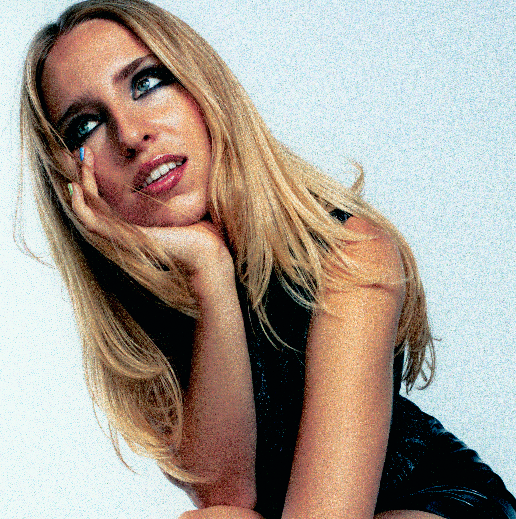 Photo by Anna Koblish. Download hi-res here###FOLLOW MAUDE LATOUR:TikTok | Instagram | Twitter | Facebook | YouTube | Press MaterialsFor more information, please contact:Patrice Compere | Patrice.Compere@warnerrecords.com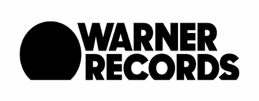 